564065-464006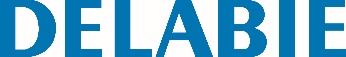 Estrutura de suporte autoportante para WC TEMPOFIX 3Referência: 564065-464006 Informação para prescriçãoEstrutura de suporte autoportante l.350 para sanita suspensa : - Estrutura em aço epoxy preto.- Fixação ao pavimento portador. - Chassis regulável em altura de 0 a 200 mm (com referência a 1 m).- Tubo de descarga Ø 32 com emboque de junção Ø 55.- Tubo de evacuação Ø 100 em PVC para colar à junta de estanquidade, com 2 posições de regulação.- Fornecido pré-montado.- Conforme as exigências da norma NF D12-208.- Compatível com painéis completos de 10 a 120 mm.Equipada com torneira de descarga direta eletrónica TEMPOMATIC bicomando F3/4” :- Alimentação por pilhas 123 Lítio 6 V.- Placa Inox satinado 186 x 186 mm e botão em metal cromado com eletrónica incorporada.- Módulo de encastre estanque.- Ativado após 10 seg. de presença.- Abertura voluntária (botão de pressão antibloqueio) ou automática após a saída do utilizador.- Limpeza automática “inteligente” (adaptação do volume de descarga em função da utilização).- 3 programas (volume de limpeza regulável de acordo com o tipo de sanita).- Limpeza higiénica periódica todas as 24h (regulável a 12h ou Off) após a última utilização.- Proteção anti-sifónica no interior do módulo.- Torneira de segurança e de regulação de débito integrada.- Compatível com água do mar e águas residuais.Características técnicas : ver TEMPOMATIC bicomando ref. 464PBOX-464006.Garantia 10 anos.Disponibilidade prevista : 2º semestre 2019. Para validação da disponibilidade contactar o Serviço 